                                                ПРОЄКТ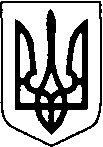 СМІДИНСЬКА  СІЛЬСЬКА РАДАВОЛИНСЬКОЇ ОБЛАСТІВОСЬМЕ СКЛИКАННЯРІШЕННЯ22 грудня 2021 року                                                                                    №Про перейменування Загальноосвітньої школи І-ІІ ступеня с. Журавлине та внесення змін до статуту  Відповідно до статті 25 Закону України «Про освіту», статті  9 Закону України «Про загальну середню освіту», статті 26  Закону України «Про місцеве самоврядування в Україні», Постанови Верховної Ради України від17.07.2020 № 807-ІX «Про утворення  та ліквідацію районів»  сільська рада ВИРІШИЛА:            1. Перейменувати Загальноосвітню школу І-ІІ ступеня с. Журавлине на Журавлинську гімназію.    2. Змінити місцезнаходження Журавлинської гімназії в частині назви району з  Старовижівського на Ковельський.    3. Затвердити Статут Журавлинської гімназії в новій редакції.            4. Директору Журавлинської гімназії Михайлюк Н. В. забезпечити державну реєстрацію Статуту у новій редакції відповідно до чинного законодавства.             5. Контроль за виконанням рішення покласти на постійну комісію з гуманітарних питань.Сільський голова                                                                        Оксана ПІЦИКТетяна Ковальчук